er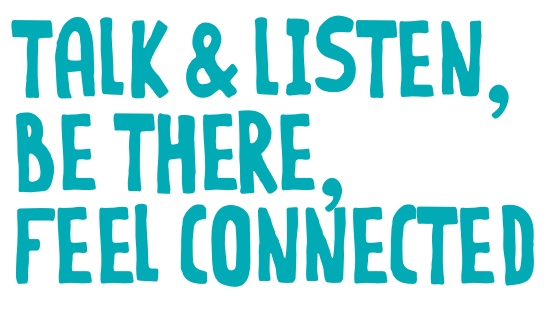 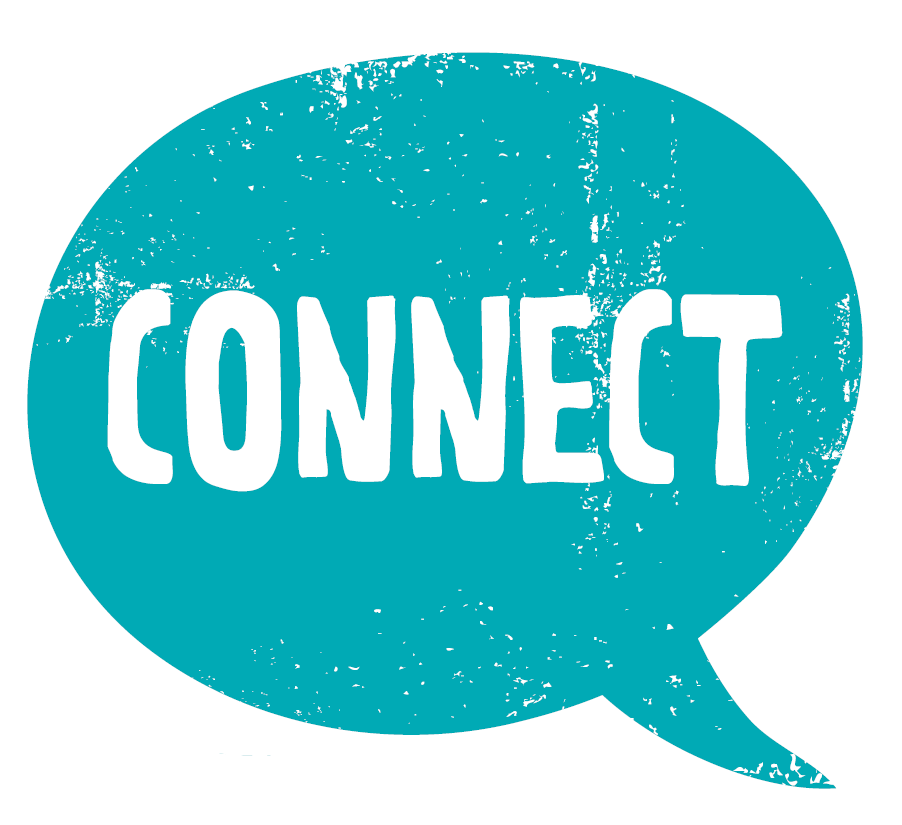 